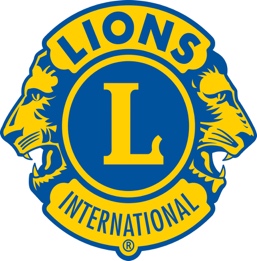 Comunicato stampa - Biella, 9 novembre 2020www.biellaletteraturaindustria.itPREMIO “BIELLA LETTERATURA e INDUSTRIA”XIX edizioneAssegnato il Premio LIONS BUGELLA CIVITAS – II edizioneIl Premio nazionale Lions Bugella Civitas, seconda edizione, promuove un concorso per la Migliore recensione. L’obiettivo è diffondere la lettura critica dei libri finalisti del Premio Biella Letteratura e Industria attraverso una maggiore riflessione e analisi dei temi affrontati in ciascuno dei saggi.Le recensioni finaliste sono state pubblicate sulla pagina Facebook del Premio Biella Letteratura e Industria per la votazione popolare.La giuria del Premio Lions Bugella Civitas formata dalle socie Lions Patrizia Bellardone, Fausta Bolengo, Nicoletta Boraine, Rosaria Giorgio Maffeo, Nicoletta Ramella Susta e presieduta da Luisa Benedetti, dopo aver valutato attentamente le recensioni pervenute e tenuto conto del voto popolare ha assegnato il Premio nazionale Bugella Civitas a:Giorgio Melis per la sua recensione a Demofollia (La nave di Teseo) di Michele Ainis.Il vincitore riceverà un riconoscimento in denaro del valore di euro 500.